中国登山协会扁带运动赛事办赛指南为落实“深化简政放权、放管结合、优化服务”的精神，促进扁带运动的健康发展，规范扁带运动赛事的组织，保护人民群众的正当权益和生命财产安全，根据《体育赛事活动管理办法》《关于进一步加强体育赛事活动安全监管服务的意见》以及本运动项目赛事特点及要求，制定本指南。办赛基本条件扁带运动赛事申办和审批按照《体育赛事活动管理办法》（国家体育总局第25号令）（附录1）第二章的有关规定执行。组织条件主办方或承办方应成立赛事组委会，建立体育、公安、卫生等多部门联合“一站式”服务机制或部门协同工作机制，落实医疗、卫生、食品、交通、安全保卫、生态保护等相关措施。技术条件1.专业技术人员主办方或承办方应根据《扁带竞赛裁判员管理办法暨实施细则（试行）》（附录2）做好裁判员的选派和监督管理工作。裁判员应持证上岗，按照操作规范和安全规范组织赛事。在赛事中，通过工作会、技术会、总结会等形式不断总结裁判工作。比赛结束后，由技术代表、裁判长提交赛事报告，对比赛的各方面进行全面总结、评估和记录。2.场地及装备器材【花式赛场地】场地宽度不低于10米、长度不低于30米（如图1所示）；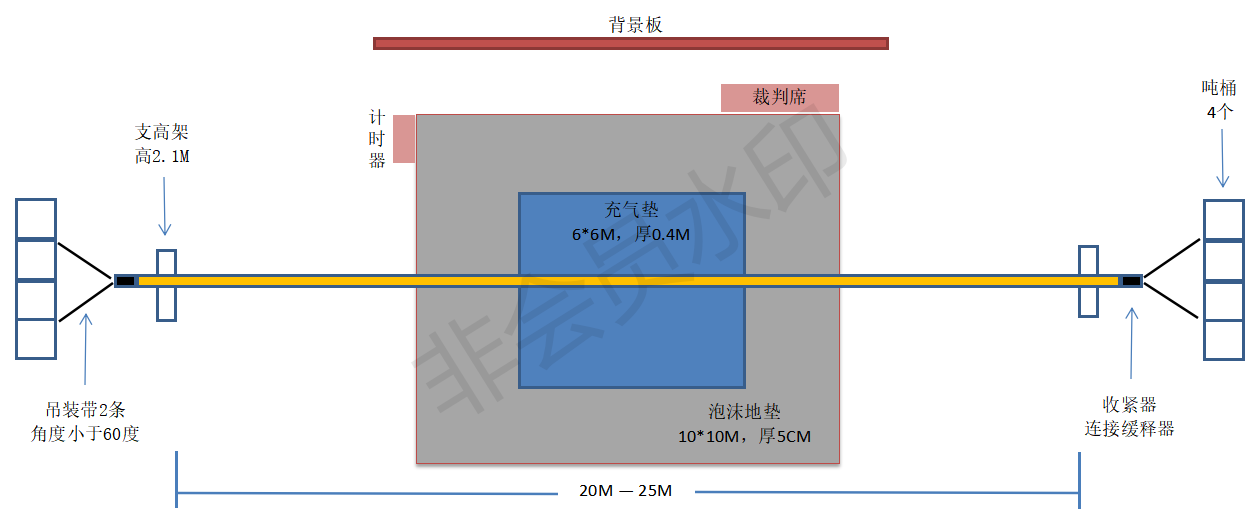  图1  花式场地图 2.场地中央铺设长10米，宽10米，厚度为5厘米的泡沫地垫。3.地垫中央设置长6米，宽6米，高0.4米的充气垫。4.场地两侧设置间距为20—25米之间，高度为2.1米的支高架。5.扁带架设的高度距离充气垫为1.65米。6.支架的外侧设置足以提供比赛扁带所需拉力的吨桶或锚点，并通过吊装带和收集器与扁带连接。7.扁带装备符合UIAA或CE认证。8.赛场需配备分数显示屏或显示板，以满足裁判实时公布赛场每轮次运动员的成绩。9.需配备其他辅助设备：备用扁带1套、液压叉车1台、长度不少于30米软尺1个、直径为8毫米的辅绳若干。【速度赛场地】1.比赛场地宽度不低于8米、长度不低于30米（如图2所示）。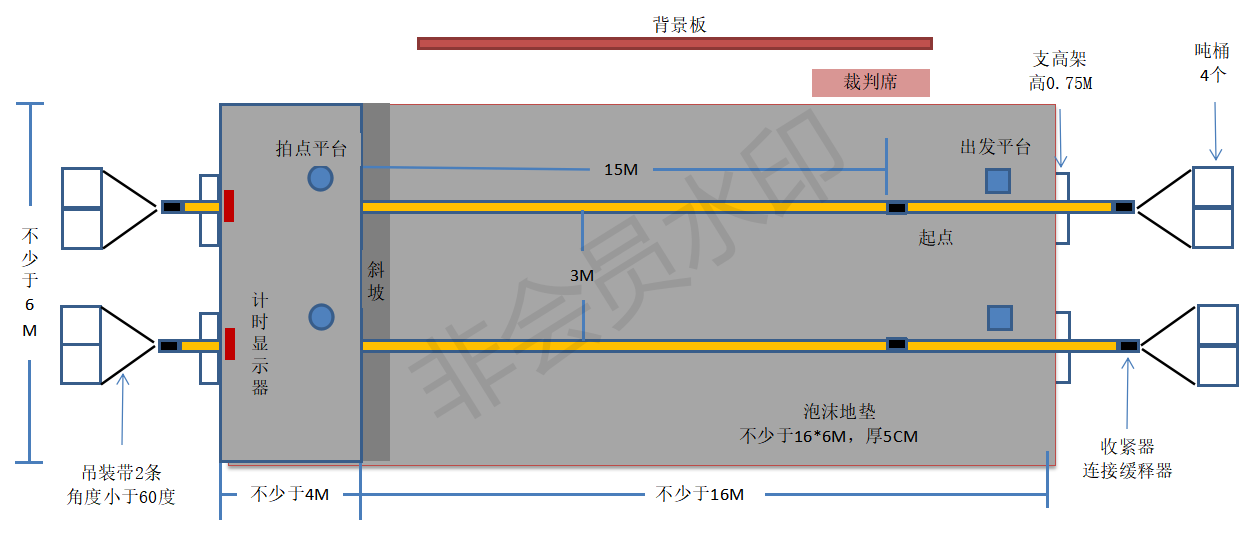 图2  速度赛场地图2.场地铺设长不少于20米，宽不少于6米，厚度为5厘米的泡沫地垫。3.场地的终点位置架设长不少于4米，宽不少于6米，高度为0.75米的平台，平台需足够牢固，四周做软包处理；4.平台赛道一侧采用斜坡衔接，坡度不多于30度。5.场地两侧设置两组间距不少于20米，高度为0.75米的支高架。6.应架设两条相同的扁带，高度为0.7米（扁带到地垫的垂直距离），两个赛道扁带间距不少于3米。7.从终点平台向起点测量出15米设置起点标志。8.起点标志到起点支高架距离不少于1米。9.起点设置出发平台2个，高度为0.4米。10.速度赛需配备计时器2套。11.计时器踏板设置于出发平台上，出发平台或计时器踏板可移动调节。12.拍点平台设置于距离扁带赛道终点1米处的右侧，到扁带或其延长线的垂直距离为0.5米。13.拍点平台需带软包，高度为0.7米，直径为0.5米，计时器固定于拍点平台上方中央。14.计时器的显示器设置于终点平台正前方，高度为终点平台上方2米。15.终点平台外侧设置与终点平台同宽，高度不少于2.5米（离地面高度）的缓冲墙（墙面带缓冲软包）。16.支高架的外侧设置足以提供比赛扁带所需拉力的吨桶或锚点，并通过吊装带和收集器与扁带连接。17.扁带装备符合UIAA或CE认证。18.需配备其他辅助设备：备用扁带2套、液压叉车1台、长度不少于30米软尺1个、直径为8毫米的辅绳若干。【其他功能区场地】    如图3所示，除比赛场地外，赛场还应设置有：背景墙、检录区、裁判工作区、运动员休息区等功能区。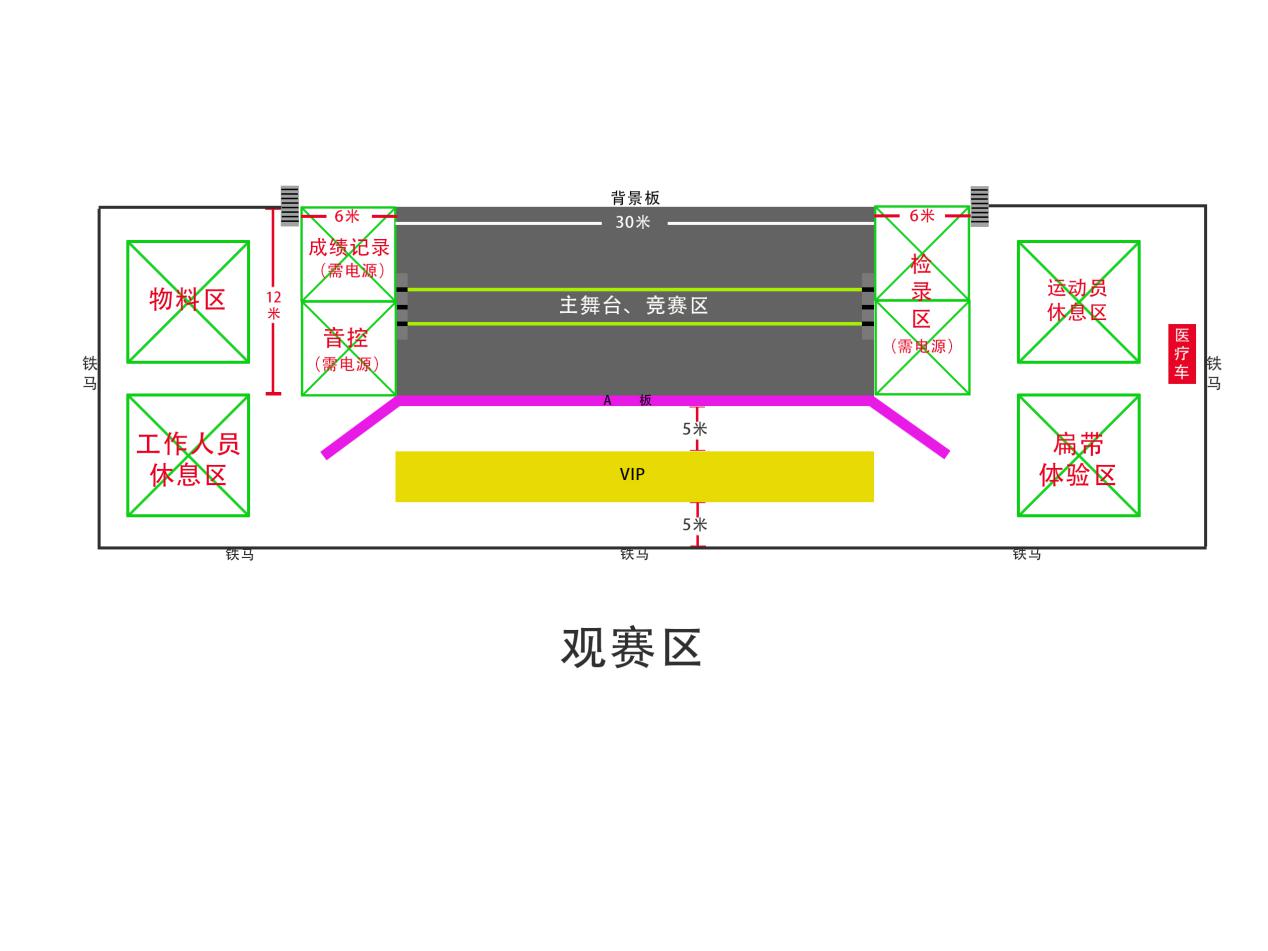 图3  功能区设置1．提供可容纳100人左右的会议室，主席台3-5位置，配水牌；参会座椅剧院式摆放。2．配备投影设备及投影幕、麦克风。3．会议室指引标识清晰，并按规定悬挂条幅。4. 提供开闭幕式场地。赛事标准扁带比赛分为 A、B、C三个类别等级，具体为：（一）A类比赛：高水平竞技全国类比赛。中国登山协会举办的全国性扁带比赛，包括全国扁带公开赛、全国扁带精英赛等。（二）B类比赛：由各省、自治区、直辖市组织的本行政管辖范围内的地方性运动会或区域性扁带比赛；由各行业体协组织的本行业范围的扁带比赛。此类赛事须向中国登山协会备案，并接受监督和指导。  （三）C类比赛：由机关、企事业单位、社会组织和个人组织的群众性和商业性扁带比赛。 比赛形式及规则（一）比赛形式包括速度赛、花式赛。（二）比赛规则全国性比赛按照中国登山协会结合我国国情制定并执行的《扁带比赛规则》（附录3）；省（区、市）举办的扁带赛事以及群众性和商业性扁带赛事可参照上述规则执行。办赛基本程序和要求根据举办的扁带赛事类别等级不同，办赛程序略有不同，其基本程序及要求一般为：达成合作意向商谈合作事宜，签订合作意向书。赛事审批和报备A类赛事需向中国登山协会申请；B类和C类赛事需向中国登山协会报备，并由中国登山协会选派技术代表给予赛事技术指导。初步考察评估选派专业技术人员前往现场考察，对办赛的基本条件进行评估，做评估报告，并拟定办赛方案。谈判，确定协议考虑相关方组织条件、收益回报和其他特殊事项处理意见等因素，通过谈判明确相关方职责、权利和义务，并签订办赛协议。成立组委会和竞赛委员会    成立组委会，设立办公室和各赛事保障部门，制定赛事组织方案、赛事疫情防控工作方案、赛事安保方案、赛事转播方案等；成立竞委会，组建裁判员委员会、仲裁委员会，确定技术代表、仲裁、裁判长、各岗位裁判员等技术官员。准备场地和比赛器材按照有关规定和要求，准备满足办赛需求的场地器材和配套设施设备，并对场地进行规划布置和流线设计。制定并发布竞赛规程和日程竞赛规程中应明确比赛时间、比赛项目、参赛人员资格、参加办法、比赛方法、录取名次、奖励办法等技术信息；还应明确报名报到、技术官员选派、兴奋剂和性别检查、食宿交通、保险等赛事保障信息。扁带赛事比赛时间一般为1-2天，具体应根据比赛项目、参赛人数、比赛形式来确定。发布通知，组织报名发布赛事通知，组织参赛对象报名。通知赛事技术官员做好赛事各项执裁准备工作。对赛事做风险评估，做相关预案根据赛事类别等级和特点，分析赛事存在的风险点，制定赛事工作预案、防疫预案及安全应急预案。报到，赛前准备组织技术官员和参赛人员报到。一般地技术代表和裁判长于比赛前2-3天抵达赛区，并对赛区的场地规划布置、装备器材、配套设施设备、后勤保障等各方面准备工作进行检查；其他裁判员和工作人员于赛前1天抵达赛区。参赛人员一般于赛前1天抵达赛区，进行报道确认。召开相关会议召开技术会议、工作会议、媒体通报会等，进一步明确赛事相关技术信息和保障信息，并对外发布。开幕式和颁奖仪式扁带赛事开幕式一般包括、升国旗唱国歌、致欢迎辞、运动员宣誓、裁判员宣誓、宣布开幕等环节；扁带赛事颁奖仪式具体为：统一宣布成绩，然后再分别颁奖。开幕式和颁奖仪式具体由组委会相关部门牵头制定方案并实施。组织比赛赛事技术官员与组委会各保障部门协同工作，确保赛事安全、有序运行。赛后总结比赛结束后，由技术代表、裁判长提交赛事报告，对比赛的各方面进行全面总结、评估和记录，并将赛事秩序册、成绩册、相关报告等材料整理归档。赛事服务事项（一）专业技术人员选派主办方或承办方应按照中国登山协会《扁带竞赛裁判员管理办法暨实施细则（试行）》的规定选派和监督管理赛事的裁判员。（二）场地器材检查1.场地寄装备器材主办方或承办方可邀请专业技术人员根据不同级别赛事需要，按照相关标准搭建比赛场地。赛前，由赛事技术代表或裁判长检查。根据赛事类别等级不同，场地建造要求基本相同，可参照上述“一、（三）、2场地及装备器材”中要求准备。2.场地规划和布置主办方或承办方应根据赛事需要，对赛事场地进行规划和布置并做赛事运行流线设计。由赛事技术代表或裁判长进行检查确认。一般地，扁带场地包括以下区域：（1）观众区包括一般观众区和VIP观众席。（2）比赛区A.扁带比赛区；B.隔离区（热身区、休息区、医疗区）；C.裁判区；D.领队和教练区；E.运动员观赛区;F.媒体区（摄影走廊、摄影台、混合区）；G.技术席（成绩处理、计时计分和解说播报区）；H.申诉和仲裁区；I.大屏、音响及灯光控制区；（3）其他配套功能室技术装备室，网络直播室，新闻媒体室，反兴奋剂检查室，医疗室。3.器材检查由赛事技术代表或裁判长按照相关标准检查装备器材和场地，请参考“一、（三）、2场地及装备器材”，确认是否符合相关标准和满足办赛要求。4.反兴奋剂检查主办方或承办方应安排赛事反兴奋剂检查，遵照国家体育总局反兴奋剂有关规定执行。赛事保障事项（一）建立赛事保障协同机制赛事组委会应设立保障赛事运行的医疗、卫生、食品、交通、安保、气象等相关工作部门，形成多部门协同工作机制，制定并实施办赛工作方案。（二）制定并实施相关处置预案对赛事进行风险评估，制定并实施赛事安保方案、安全应急预案、赛事疫情防控工作方案、赛事工作预案。（三）购买保险赛事组织者应为比赛购买赛事组织责任险，并要求参赛者购买扁带相关的个人意外伤害保险。赛事相关方责任和义务赛事组织机构一般包括主办单位、承办单位及协办单位，各方应具备的组织条件、责任和义务应通过协议作出具体约定。一般地：主办单位指发起举办扁带赛事的组织或个人。中国登山协会一般作为扁带赛事的主办方，组织全国性扁带赛事。各级政府和相关部门、企事业单位、社会团体和其他组织、个人，一般作为扁带赛事的主办方，组织区域性扁带赛事或群众性商业性赛事。承办单位指具体负责筹备、实施扁带赛事的组织或个人。各级政府和相关部门、企事业单位、社会团体和其他组织、个人，一般作为扁带赛事的承办方，承担赛事活动场地、设施、人员、物资、安全等保障职责。（三）协办单位指提供一定业务指导或者物质及人力支持、协助举办扁带赛事的组织或个人。本指南解释权归中国登山协会。本指南自   年   月   日起试行。附录：1.《体育赛事活动管理办法》；2. 《扁带竞赛裁判员管理办法暨实施细则（试行）》；3. 《扁带比赛规则》；